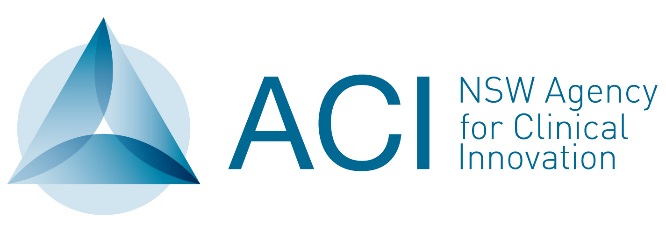 Free Pain Management Programme for  (………………speaking people)This is a 3 hour weekly self-management programme over six weeksDo you have patients or know someone that:Has lived with pain for more than six months?Reports anxiety or depression related to pain?Is less physical or social due to their pain?Is aged over 18 years of age?
The multicultural health service together with the >>>>>>>>>>>>>>>>>>>pain management clinic located at ………………………. are running a series of Community Pain Management Programmes to help people with chronic pain learn some ways to manage it. 
Programme details are as follows:Who: People with chronic pain persisting for longer than 3 monthsWhen: Dates will be determined by participant’s availabilityDuration: Six weeks Cost: FreeReferrals: Now being accepted. A pre activity questionnaire is available to determine suitability. You can access this questionnaire at ………………………………………………………….or contact …………………………………………………………… (02) ……………………………..Questionnaires can be faxed to (02)………………………………………………Information can be found at www……………………………….For translation assistance: https://www.tisnational.gov.au  Phone: 1300 655 982You can also contact …………………. Community Pain Management Coordinator at ………………………………………..or at (insert email)  